UNDERGRADUATE CURRICULUM COMMITTEE (UCC)
PROPOSAL FORM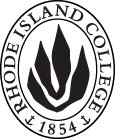 Cover page	scroll over blue text to see further important instructions: please read.N.B. DO NOT USE HIGHLIGHT, please DELETE THE WORDS THAT DO NOT APPLY TO YOUR PROPOSALALL numbers in section (A) need to be completed, including the impact ones.B.  NEW OR REVISED COURSES  DO NOT use highlight. Delete this whole page if the proposal does not include a new or revised course.D. SignaturesD.1. Approvals:   required from programs/departments/deans who originate the proposal.  may include multiple departments, e.g., for joint/interdisciplinary prposals. D.2. Acknowledgements: REQUIRED from OTHER PROGRAMS/DEPARTMENTS IMPACTED BY THE PROPOSAL. SIGNATURE DOES NOT INDICATE APPROVAL, ONLY AWARENESS THAT THE PROPOSAL IS BEING SUBMITTED.  CONCERNS SHOULD BE BROUGHT TO THE UCC COMMITTEE MEETING FOR DISCUSSIONA.1. Course or programCIS 301- Introduction to Computer Programming in Business CIS 301- Introduction to Computer Programming in Business CIS 301- Introduction to Computer Programming in Business CIS 301- Introduction to Computer Programming in Business Replacing CIS 255, CIS 256 and CIS 257CIS 255, CIS 256 and CIS 257CIS 255, CIS 256 and CIS 257CIS 255, CIS 256 and CIS 257A.2. Proposal typeCourse:  creation Course:  creation Course:  creation Course:  creation A.3. OriginatorDr. Lisa BainHome departmentAccounting and CISAccounting and CISAccounting and CISA.4. Context and Rationale CIS majors currently are required to choose one programming language class from a list of five courses:CIS 255	Introduction to Java in Business	 CIS 256	Introduction to COBOL Programming	CIS 257	Introduction to Visual Basic in Business	CIS 355	Advanced Business Applications in Java	CIS 357	Advanced Business Applications in Visual BasicWe are proposing that the three introductory courses be replaced by one introductory programming class which does not list a specific programming language.       basicprovide coverageof the environment from which , if interested     use Pythoniother common languages (e.g.  )Basic programming concepts, like variables and constructs, would be transferable to other modern languages.  CIS majors currently are required to choose one programming language class from a list of five courses:CIS 255	Introduction to Java in Business	 CIS 256	Introduction to COBOL Programming	CIS 257	Introduction to Visual Basic in Business	CIS 355	Advanced Business Applications in Java	CIS 357	Advanced Business Applications in Visual BasicWe are proposing that the three introductory courses be replaced by one introductory programming class which does not list a specific programming language.       basicprovide coverageof the environment from which , if interested     use Pythoniother common languages (e.g.  )Basic programming concepts, like variables and constructs, would be transferable to other modern languages.  CIS majors currently are required to choose one programming language class from a list of five courses:CIS 255	Introduction to Java in Business	 CIS 256	Introduction to COBOL Programming	CIS 257	Introduction to Visual Basic in Business	CIS 355	Advanced Business Applications in Java	CIS 357	Advanced Business Applications in Visual BasicWe are proposing that the three introductory courses be replaced by one introductory programming class which does not list a specific programming language.       basicprovide coverageof the environment from which , if interested     use Pythoniother common languages (e.g.  )Basic programming concepts, like variables and constructs, would be transferable to other modern languages.  CIS majors currently are required to choose one programming language class from a list of five courses:CIS 255	Introduction to Java in Business	 CIS 256	Introduction to COBOL Programming	CIS 257	Introduction to Visual Basic in Business	CIS 355	Advanced Business Applications in Java	CIS 357	Advanced Business Applications in Visual BasicWe are proposing that the three introductory courses be replaced by one introductory programming class which does not list a specific programming language.       basicprovide coverageof the environment from which , if interested     use Pythoniother common languages (e.g.  )Basic programming concepts, like variables and constructs, would be transferable to other modern languages.  CIS majors currently are required to choose one programming language class from a list of five courses:CIS 255	Introduction to Java in Business	 CIS 256	Introduction to COBOL Programming	CIS 257	Introduction to Visual Basic in Business	CIS 355	Advanced Business Applications in Java	CIS 357	Advanced Business Applications in Visual BasicWe are proposing that the three introductory courses be replaced by one introductory programming class which does not list a specific programming language.       basicprovide coverageof the environment from which , if interested     use Pythoniother common languages (e.g.  )Basic programming concepts, like variables and constructs, would be transferable to other modern languages.  A.5. Student impactNo negative impacts are foreseen as students are already required to take one of the CIS programming courses. are designed for beginners/novices. will have the foundation to pursue additional programming courses and/or programming languages.No negative impacts are foreseen as students are already required to take one of the CIS programming courses. are designed for beginners/novices. will have the foundation to pursue additional programming courses and/or programming languages.No negative impacts are foreseen as students are already required to take one of the CIS programming courses. are designed for beginners/novices. will have the foundation to pursue additional programming courses and/or programming languages.No negative impacts are foreseen as students are already required to take one of the CIS programming courses. are designed for beginners/novices. will have the foundation to pursue additional programming courses and/or programming languages.No negative impacts are foreseen as students are already required to take one of the CIS programming courses. are designed for beginners/novices. will have the foundation to pursue additional programming courses and/or programming languages.A.6. Impact on other programs None.None.None.None.None.A.7. Resource impactFaculty PT & FT: None. Faculty already teaching CIS 255, 256 and 257.None. Faculty already teaching CIS 255, 256 and 257.None. Faculty already teaching CIS 255, 256 and 257.None. Faculty already teaching CIS 255, 256 and 257.A.7. Resource impactLibrary:NoneNoneNoneNoneA.7. Resource impactTechnologyNoneNoneNoneNoneA.7. Resource impactFacilities:None. Existing facilities are already being  used to teach CIS255, 256 and 257.None. Existing facilities are already being  used to teach CIS255, 256 and 257.None. Existing facilities are already being  used to teach CIS255, 256 and 257.None. Existing facilities are already being  used to teach CIS255, 256 and 257.A.8. Semester effectiveFall 2018 A.9. Rationale if sooner than next Fall A.9. Rationale if sooner than next FallOld (for revisions only)Only include information that is being revised, otherwise leave blank (delete provided examples that do not apply)NewExamples are provided for guidance, delete the ones that do not applyB.1. Course prefix and number CIS 301B.2. Cross listing number if anyB.3. Course title Introduction to Computer Programming  in BusinessB.4. Course description Introductory course using an object-oriented programming language to solve business problems. Topics include: algorithm concepts and development; object-oriented programming methodologies;  graphical interface design and event based programming.B.5. Prerequisite(s)CIS 252 or CIS 251B.6. OfferedFall  | Spring  B.7. Contact hours 4B.8. Credit hours4B.9. Justify differences if anyB.10. Grading system Letter grade  B.11. Instructional methodsLaboratory | Lecture  B.12.CategoriesRequired for CIS major onlyB.13. Is this an Honors course?NOB.14. General EducationN.B. Connections must include at least 50% Standard Classroom instruction.NO B.15. How will student performance be evaluated?Attendance  | Class participation |  Exams  |  Presentations  | Class Work  | Quizzes |Projects B.16. Redundancy statementThe closest course offered at RIC would be CSCI 201 Computer Programming and Design. However, CSCI 201 specifically  utilizes the Java programming language & does not focus exclusively on programming within the business domain.B. 17. Other changes, if anyB.18. Course learning outcomes: List each one in a separate rowProfessional Org.Standard(s), if relevantHow will each outcome be measured?Understand basic computing, object-oriented, and programming concepts --  independent of language implementation: There will be multiple in class exams which will contain objective questions and programming problems.Ability to design algorithms for given a problem situation and implement using programming language.Students will complete a significant number of programming assignments of increasing complexity. These programming assignments will require that students demonstrate the ability to design, code and test programs.  Ability to test and debug programs.  Students will be required to find and fix syntax, logic & runtime errors. Students will apply techniques for preventing errors.Ability  to  apply standard documentation practices.  Students will be required to internal and/or external documentation for all assignments.B.19. Topical outline: Do NOT insert whole syllabus, we just need a two-tier outlineTopicIntroduction to Computers and Programming:Hardware and software How computers store data How a program worksDesigning a program2) Variables, Data Types, Constants, Arithmetic ExpressionsVariables Data typesPerforming calculationsDecision StructuresRelational operatorsThe if StatementThe if-else Statement Switch statementLogical operatorsRepetition Structures Top testing loopsBottom testing loopsCounted loops (For)Conditional loops (While/Do)Functions/Procedures/MethodsDefining and calling functionsDesigning a program to use functionsLocal vs global variablesPassing arguments to functions6) Files and Exception HandlingIntroduction to file input and outputProcessing filesExceptions and exception handling7) Classes and Object-Oriented ProgrammingProcedural and object-oriented programming Classes designInheritancePolymorphismTechniques for designing classesNamePosition/affiliationSignatureDateLisa BainChair of Accounting & CISJeff MelloDean of School of BusinessTab to add rowsNamePosition/affiliationSignatureDateTab to add rows